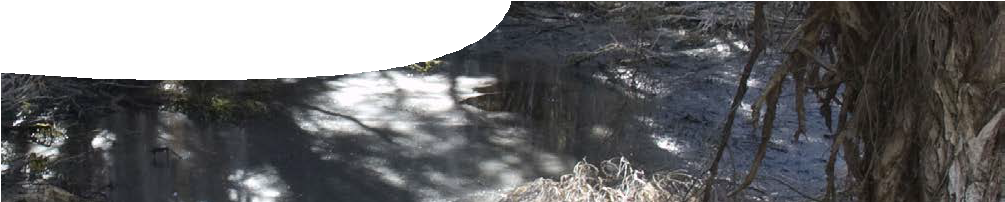 BackgroundThe SPICE resources that make up Wetlands chemistry can be drawn together into a learning pathway that enables students to develop their understanding of the water cycle, wetlands, and how human activities, including the use of chemicals, can impact on these systems. The pathway is structured around a constructivist learning model based on the 5-Es where teachers can: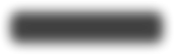 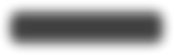 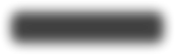 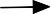 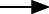 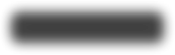 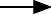 Engage students’ interest and minds through immersion in a realistic story activity that involves empathy, problem solving and decision-making skills in an environmental context.Explore what they know about the water cycle, wetlands and chemicals in the environment, and thereby lay the foundations to further develop these concepts.Explain the concepts. The activities prompt responses that allow misconceptions to be addressed, and they focus on the role of scientists in situations similar to the scenario presented here.Elaborate on the concepts. Here students may apply and extend their knowledge through research, practical activities and open scientific investigations, especially in relation to solutions and solubility.Evaluate as opportunities occur throughout the resource.The pathway has been designed for teachers of senior school chemistry but it may also be used with students in earlier years at the discretion of teachers.PurposeTo develop understanding of how chemicals can enter and affect ecosystems through human activity, and how understanding the chemistry of solutions can lead to sustainable practices in the use of chemicals.OutcomesStudents will be able to:identify and describe factors that influence the introduction of chemicals into the environment and their impact on ecosystems;analyse information to form an opinion and interact collaboratively with others to make decisions relating to human activity within an ecosystem;explain possible results of chemicals entering an ecosystem;explain the scientists’ role in the community in relation to chemicals entering ecosystems; andfurther develop understanding the chemistry of solutions through practical activities and investigations.Learning pathway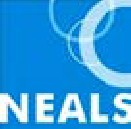 At the end of this guide there are suggestions on guided practical activities, open investigations and information research to elaborate on ideas developed in the preceding resources.ComponentsTechnical requirementsThe guide, procedure sheet, fact sheets and worksheets require Adobe Reader (version 5 or later), which is a free download from www.adobe.com. The worksheets are also provided in Microsoft Word format. The presentation     is in Microsoft PowerPoint and Adobe PDF formats.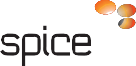 Part 3: Environmental impacts on wetlands (Explain)Using this Explain activityStudents complete question one in Worksheet 5: Environmental impacts on wetlands using information from the fact sheets and research.The teacher helps students complete the first flow chart in the worksheet before they complete the rest , including the question about the role of scientists. Further discussion and reflection, based upon the final part of KWL strategy, should draw out the idea that deep understanding of the chemistry of solutions would enable more informed decision making about chemicals entering ecosystems.Further activities (Elaborate)Students can be given the opportunity to attempt practical and open investigations relating to solutions.Practical activitiesStudents could be guided to use practical activities from Exploring chemistry, Stage 2, published by the Science Teachers Association of Western Australia (STAWA) (1).AcknowledgementsDesigned and developed by the Centre for Learning Technology, The University of Western Australia. Project team: Leanne Bartoll, Emma Donnelly, Alwyn Evans, Bob Fitzpatrick, Sam Gallagher, Trevor Hutchison,Stan Koios, Faye Paioff, Paul Ricketts, Jodie Ween and Michael Wheatley with thanks to Fred Deshon, Roger Dickinson, Jenny Gull and Wendy Sanderson.A version of this resource also appears on the Socially Responsible Science website (2), developed with an Australian School Innovation in Science, Technology and Mathematics (ASISTM) project grant.Research activityStudents may research how the chemistry of solutions affects on real-life contexts. They may use their research collaboratively to develop small group presentations for the whole class, or to share their findings through an ‘envoy’ activity.Some issues for researching include:Causes of eutrophication of wetlands and other waterways in Western AustraliaWhy do some wetlands turn saline?How do stalactites and stalagmites form in underground caves?Why does some bore-water cause brown stains on walls and fences?Why can arsenic be a problem associated with wetlands?How can tailings dams or petrol stations contaminate groundwater?Wetlands can be described as ‘nature’s own filters’ and also as ‘sinks’. What does this mean?ReferencesClarke, J. (2008). Exploring chemistry, Stage 2. Osborne Park: Science Teachers Association of Western Australia. Available from http://www.stawa. net.Koios, S. (n.d.). Wetlands dilemma. Retrieved October 29, 2008 from http:// www.dilemmas.net.au/course/view.php?id=5SPICE resources and copyrightAll SPICE resources are available from the Centre for Learning Technology at The University of Western Australia (“UWA”). Selected SPICE resources are available through the websites of Australian State and Territory Education Authorities.Copyright of SPICE Resources belongs to The University of Western Australia unless otherwise indicated.Teachers and students at Australian and New Zealand schools are granted permission to reproduce, edit, recompile and include in derivative works the resources subject to conditions detailed at spice. wa.edu.au/usage.All questions involving copyright and use should be directed to SPICE at UWA.Web: spice.wa.edu.au Email: spice@uwa.edu.au Phone: (08) 6488 3917Centre for Learning Technology (M016) The University of Western Australia35 Stirling HighwayCrawley WA 6009NAMEDESCRIPTIONAUDIENCE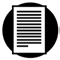 Wetlands chemistryteacher guideThe guide describes how the resource Wetlands dilemma may be used to develop students’ understanding of the impact of human activities through the case study of a wetland environment. Encourage students to become immersed in a realistic situation in which they analyse information and work collaboratively with others to make difficult decisions.Students explore the impact of chemicals in the resource Chemicals in the environment, before consolidating their understanding through use of the worksheet in Environmental impacts on wetlands.teachersPart 1: Wetlands dilemmaPart 1: Wetlands dilemmaPart 1: Wetlands dilemmaPart 1: Wetlands dilemma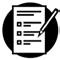 Worksheet 1: Water cycle and wetlands KWLworksheetThis worksheet prepares students to think about the issues before and after the story or presentation.students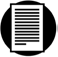 Wetlands storyprocedure sheetThis document contains the full dilemma story and questions raised by the story.teachers and students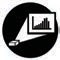 Wetlands dilemmapresentationThis presentation is used with the procedure sheet to set out the story of an increasingly degraded wetland, and to raise questions that students discuss and answer collaboratively.teachers and studentsWorksheet 2: Chemistry from the storyworksheetThis worksheet contains a retrieval chart for gathering information from the story.studentsPart 2: Chemicals in the environmentPart 2: Chemicals in the environmentPart 2: Chemicals in the environmentPart 2: Chemicals in the environmentWorksheet 3: Wetlands concept mapworksheetThis worksheet helps students capture ideas from a class discussion about chemical principles underlying the dilemma.studentsWorksheet 4: Wetlands fishbone organiserworksheetThis worksheet enables each student to summarise key information from the jigsaw activity.studentsThe water cycle Wetlands SalinityNutrient enrichment DDT and heavy metalsfact sheetsThese fact sheets are for use by students in a ‘jigsaw’ designed to share information about chemicals in wetlands.studentsPart 3: Environmental impacts on wetlandsPart 3: Environmental impacts on wetlandsPart 3: Environmental impacts on wetlandsPart 3: Environmental impacts on wetlandsWorksheet 5: Environmental impacts on wetlandsworksheetBy completing this worksheet students demonstrate their understanding of processes that introduce chemicals into the environmentstudentsACTIVITYPOSSIBLE STRATEGYTeacher and students complete Worksheet 5: Environmental impacts on wetlands.Students then add further comments to Worksheet 1: Water cycle and wetlands KWL.teacher-led whole group discussion